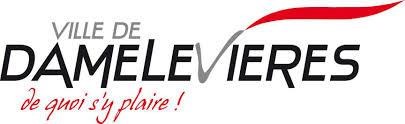 Je soussigné Madame, Monsieur………………………………………………………………………………………………………………………………………………… Numéro de téléphone portable : ………………………………………………. Autorise mon fils, ma fille : ………………………………………………………………………………………………………………………………………………… Né(e) le : …………………………………………………………………………… Précisions complémentaires : ………………………………………………………………………………………………………………………………………..........…………………………………………………………………………….………………………………………………………………………………………………………………………………………………………………………………………………………………………………  À participer à une course d’orientation (dans les rues de Damelevières, aux étangs Koenig, parcours de santé de Blainville, Bois de Damelevières et Bois de Mortaison) en autonomie le vendredi 12 juillet de 13h30 à 16h30. Les adolescents seront sans les animateurs pour cette course d’orientation. Ils se déplaceront à l’aide d’une carte, d’une boussole et si besoin ils pourront nous contacter via nos numéros de téléphone. Un ou plusieurs animateurs auront un moyen de transport pour rejoindre le groupe en cas de problème.A être pris en photo pour mettre sur les réseaux sociaux ou site de la Mairie de Damelevières,J’autorise les responsables :A prendre, en cas d’urgence, les mesures rendues nécessaires par l’état de santé de mon adolescent.(Rayer les mentions non voulues) Fait à ……………………………………………, le ………………………………………. 	 	 	 	 	 	SignatureAutorisation parentale 